О внесении изменений в административный регламент предоставления администрацией сельского поселения Артюшкино муниципального района Шенталинский муниципальной услуги «Предоставление разрешения на осуществление земляных работ»Руководствуясь Федеральными	законами от 06.10.2003 г. № 131-ФЗ «Об общих	принципах	организации	местного	самоуправления в Российской Федерации», от 27.02.2010 г. № 210-ФЗ «Об организации предоставления государственных      и      муниципальных услуг», протестом      прокуратуры Шенталинского района от 25.02.2021 г. № 07-03-2021/Прдп47-21-120360044,  Администрация	сельского поселения      Артюшкино    муниципального	района Шенталинский Самарской областиПОСТАНОВЛЯЕТ:1.	Внести	в	административный	регламент  предоставления муниципальной услуги «Предоставление разрешения на осуществление земляных работ», утвержденный постановлением Администрации сельского поселения Артюшкино № 29-п от 13.07.2020 г. следующие изменения:1.1.	Четвертый абзац пункта 2.6 изложить в следующей редакции:«Органы, предоставляющие муниципальную услугу, не вправе требовать от заявителя:1) представления документов и информации или осуществления действий, представление или осуществление которых не предусмотрено нормативными правовыми актами, регулирующими отношения, возникающие в связи с предоставлением муниципальной услуги;2) представления документов и информации, в том числе подтверждающих внесение заявителем платы за предоставление муниципальной услуги, которые находятся в распоряжении органов, предоставляющих муниципальные услуги, органов местного самоуправления либо подведомственных органам местного самоуправления организаций, участвующих в предоставлении муниципальной услуги, в соответствии с нормативными правовыми актами Российской Федерации, нормативными правовыми актами субъектов Российской Федерации муниципальными правовыми актами, за исключением документов, включенных в определенный пунктом 2.6. настоящего Регламента перечень документов. Заявитель вправе представить указанные документы и информацию в органы, предоставляющие муниципальные услуги, по собственной инициативе;3) осуществления действий, в том числе согласований, необходимых для получения муниципальной услуги и связанных с обращением в иные государственные органы, органы местного самоуправления, организации, за исключением получения услуг и получения документов и информации, предоставляемых в результате предоставления таких услуг, включенных в перечни, указанные в пунктом 2.11. настоящего Регламента;4)	представления	документов	и	информации,	отсутствие	и	(или) недостоверность которых не указывались при первоначальном отказе в приеме документов, необходимых для предоставления муниципальной услуги, либо в предоставлении муниципальной услуги, за исключением следующих случаев:а) изменение требований нормативных правовых актов, касающихся предоставления муниципальной услуги, после первоначальной подачи заявления о предоставлении муниципальной услуги;б) наличие ошибок в заявлении о предоставлении муниципальной услуги и документах, поданных заявителем после первоначального отказа в приеме документов, необходимых для предоставления муниципальной услуги, либо в предоставлении муниципальной услуги и не включенных в представленный ранее комплект документов;в) истечение срока действия документов или изменение информации после первоначального отказа в приеме документов, необходимых для предоставления муниципальной услуги, либо в предоставлении муниципальной услуги;г)	выявление	документально	подтвержденного	факта	(признаков) ошибочного или противоправного действия (бездействия) должностного лица органа, предоставляющего муниципальную услугу, муниципального служащего, работника        многофункционального        центра,	работника        организации, предусмотренной частью 1.1 статьи 16 Федерального закона от 27.07.2010 г. № 210-ФЗ «Об организации предоставления государственных и муниципальных услуг», при первоначальном отказе в приеме документов, необходимых для предоставления муниципальной услуги, либо в предоставлении муниципальной услуги, о чем в письменном виде за подписью руководителя органа, предоставляющего муниципальную услугу, руководителя многофункционального центра при первоначальном отказе в приеме документов, необходимых для предоставления	муниципальной	услуги,	либо     руководителя     организации, предусмотренной частью 1.1 статьи 16 Федерального закона от 27.07.2010 г. № 210-ФЗ, уведомляется заявитель, а также приносятся извинения за доставленные неудобства;5) предоставления на бумажном носителе документов и информации, электронные образы которых ранее были заверены в соответствии с пунктом 7.2 части 1 статьи 16 Федерального закона от 27.07.2010 г. № 210-ФЗ, за исключением случаев, если нанесение отметок на такие документы либо их изъятие является необходимым условием предоставления муниципальной услуги, и иных случаев, установленных федеральными законами.1.2. Дополнить пунктом 2.11.1 следующего содержания:«2.11.1. Организация предоставления государственных и муниципальных услуг в упреждающем (проактивном) режиме1. При наступлении событий, являющихся основанием для предоставления муниципальных услуг, орган, предоставляющий муниципальную услугу, вправе:1) проводить мероприятия, направленные на подготовку результатов предоставления	муниципальных	услуг,	в	том числе направлять межведомственные запросы, получать на них ответы, после чего уведомлять заявителя о возможности подать запрос о предоставлении соответствующей услуги для немедленного получения результата предоставления такой услуги;2)  при	условии	наличия	запроса	заявителя	о предоставлении муниципальных услуг, в отношении которых у заявителя могут появиться основания для их предоставления ему в будущем, проводить мероприятия, направленные на формирование результата предоставления соответствующей услуги, в том числе направлять межведомственные запросы, получать на них ответы, формировать результат предоставления соответствующей услуги, а также предоставлять его заявителю с использованием портала государственных и муниципальных услуг и уведомлять заявителя о проведенных мероприятиях.1.3.Название Главы III изложить в следующем виде: «III. Состав, последовательность и сроки выполнения административных процедур, требования к порядку их выполнения, в том числе особенности выполнения административных процедур в электронной форме, а также особенности выполнения административных процедур в многофункциональных центрах».	2. Опубликовать настоящее Постановление в газете «Вестник поселения Артюшкино» и разместить на официальном сайте Администрации сельского поселения Артюшкино в сети Интернет.3.	Контроль за исполнением настоящего постановления оставляю за собой.Глава сельского поселения муниципального района Шенталинский Самарской области  Артюшкино                                                   Л.И.Панина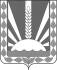 Администрациясельского поселения Артюшкино муниципального района ШенталинскийСамарской областиПОСТАНОВЛЕНИЕ       от 30 апреля 2021г. № 21-п  ____________________________ул.Центральная, д. 21, д. Костюнькино, Шенталинский район, Самарская область, 446901  тел., факс 8(84652) 47-510e-mail: artyushkino@shentala.su